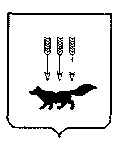 ПОСТАНОВЛЕНИЕАДМИНИСТРАЦИИ городского округа САРАНСКот   «    05   »    июля      2019 г.                                                   			№ 1244Об утверждении документации по внесению изменений в документацию по планировке территории, ограниченной ул. Севастопольская, пр. 70 лет Октября и поймой р. Инсар г. Саранска, включая проект межевания, в части изменения планировки территории (проект планировки территории, проект межевания территории) земельного участка с кадастровым номером 13:23:1103093:2197, расположенного на пересечении ул. Севастопольская и пр. 70 лет Октября г. СаранскаВ соответствии с Федеральным законом от 6 октября 2003 года № 131-ФЗ «Об общих принципах организации местного самоуправления в Российской Федерации», статьями 45, 46 Градостроительного кодекса Российской Федерации, постановление Администрации городского округа Саранск от                           7 июля 2014 года № 1736 «Об утверждении документации по планировке территории, ограниченной ул. Севастопольская, пр. 70 лет Октября и поймой                    р. Инсар г. Саранска, включая проект межевания» (с изменениями, внесенными постановлениями Администрации городского округа Саранск от 21 июня                          2016 года № 2009, от 13 ноября 2017 года № 2571, от 30 марта 2018 года № 768), постановлением Администрации городского округа Саранск от 20 февраля                       2019 года № 360 «О подготовке документации по внесению изменений в документацию по планировке территории, ограниченной ул. Севастопольская, пр. 70 лет Октября и поймой р. Инсар г. Саранска, включая проект межевания, в части изменения планировки территории (проект планировки территории, проект межевания территории) земельного участка с кадастровым номером 13:23:1103093:2197, расположенного на пересечении ул. Севастопольская и                   пр. 70 лет Октября г. Саранска», постановлением Главы городского округа Саранск от 8 мая 2019 года № 247-ПГ «О вынесении на публичные слушания документации по внесению изменений в документацию по планировке территории, ограниченной ул. Севастопольская, пр. 70 лет Октября и поймой                  р. Инсар г. Саранска, включая проект межевания, в части изменения планировки территории (проект планировки территории, проект межевания территории) земельного участка с кадастровым номером 13:23:1103093:2197, расположенного на пересечении ул. Севастопольская и пр. 70 лет Октября                        г. Саранска», с учетом протокола публичных слушаний по документации по внесению изменений в документацию по планировке территории, ограниченной ул. Севастопольская, пр. 70 лет Октября и поймой р. Инсар г. Саранска, включая проект межевания, в части изменения планировки территории (проект планировки территории, проект межевания территории) земельного участка с кадастровым номером 13:23:1103093:2197, расположенного на пересечении                    ул. Севастопольская и пр. 70 лет Октября г. Саранска, проведенных 31 мая                   2019 года, заключения о результатах публичных слушаний, опубликованного в газете «Вечерний Саранск» от 19 июня 2019 года № 24 (1397), иных прилагаемых документов Администрация городского округа Саранск п о с т а н о в л я е т: 	1. Утвердить документацию по внесению изменений в документацию по планировке территории, ограниченной ул. Севастопольская, пр. 70 лет Октября и поймой р. Инсар г. Саранска, включая проект межевания, в части изменения планировки территории (проект планировки территории, проект межевания территории) земельного участка с кадастровым номером 13:23:1103093:2197, расположенного на пересечении ул. Севастопольская и пр. 70 лет Октября                          г. Саранска, согласно приложению к настоящему постановлению (заказчик – Фомина И.П.).2. Контроль за исполнением настоящего постановления возложить                               на Заместителя Главы городского округа Саранск – Директора Департамента перспективного развития Администрации городского округа Саранск. 3. Настоящее постановление вступает в силу со дня его официального опубликования.Глава городского округа Саранск				              	     П.Н. Тултаев			     Приложение  к постановлению Администрации городского округа Саранск от «05» июля 2019 г. № 1244Состав документации по внесению изменений в документацию по планировке территории, ограниченной ул. Севастопольская, пр. 70 лет Октября и поймой р. Инсар г. Саранска, включая проект межевания, в части изменения планировки территории (проект планировки территории, проект межевания территории) земельного участка с кадастровым номером 13:23:1103093:2197, расположенного на пересечении ул. Севастопольская и пр. 70 лет Октября г. Саранска    №п/пНаименование документа11Пояснительная записка22Графическая частьПроект планировки территории2.12.1Основная часть проекта планировки территории2.1.12.1.1Чертеж планировки территории М1:5002.22.2Материалы по обоснованию проекта планировки территории2.2.12.2.1Схема расположения элемента планировочной структуры 2.2.22.2.2Результаты инженерных изысканий М1:5002.2.32.2.3Схема, отображающая местоположение существующих объектов капитального строительства, в том числе линейных объектов, объектов подлежащих сносу, объектов незавершенного строительства, а также проходы к водным объектам общего пользования и их береговым полосам М 1:500 2.2.42.2.4Схема организации движения транспорта и пешеходов М1:5002.2.52.2.5Схема границ зон с особыми условиями использования территории М1:5002.2.62.2.6Схема вертикальной планировки, инженерной подготовки и инженерной защиты территории М1:5002.2.72.2.7Схема инженерных сетей М1:500Проект межевания территории3.13.1Основная часть проекта межевания территории3.1.13.1.1Чертеж межевания территории (1 этап/1 вариант) М 1:5003.1.23.1.2Чертеж межевания территории (1 этап/2 вариант) М 1:5003.1.33.1.3Чертеж межевания территории (2 этап/1 вариант) М 1:5003.1.43.1.4Чертеж межевания территории (2 этап/2 вариант) М 1:5003.23.2Материалы по обоснованию проекта межевания территории3.2.13.2.1Чертеж границ с особыми условиями использования территории М1:500